Standard Worksheet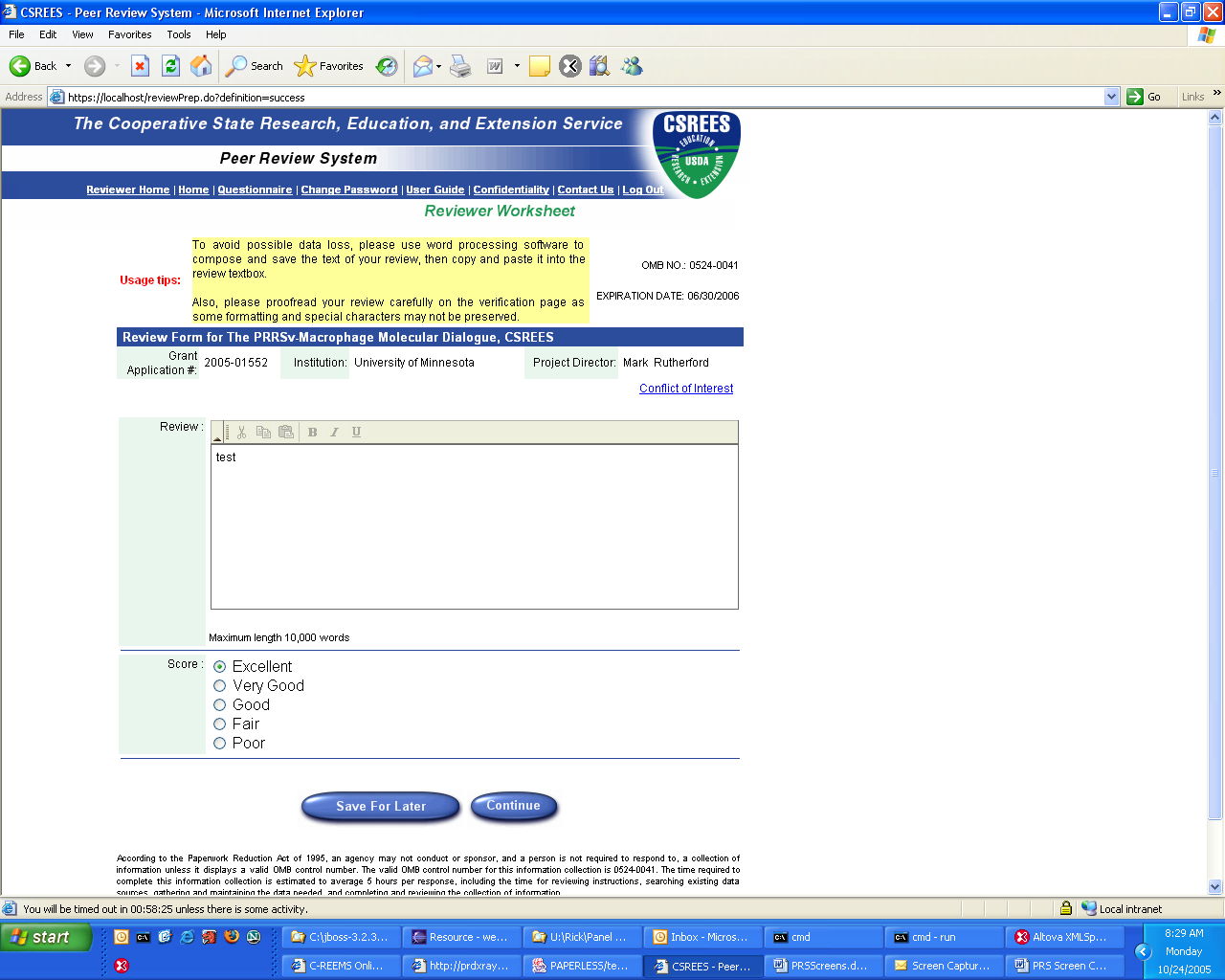 Expertise Worksheet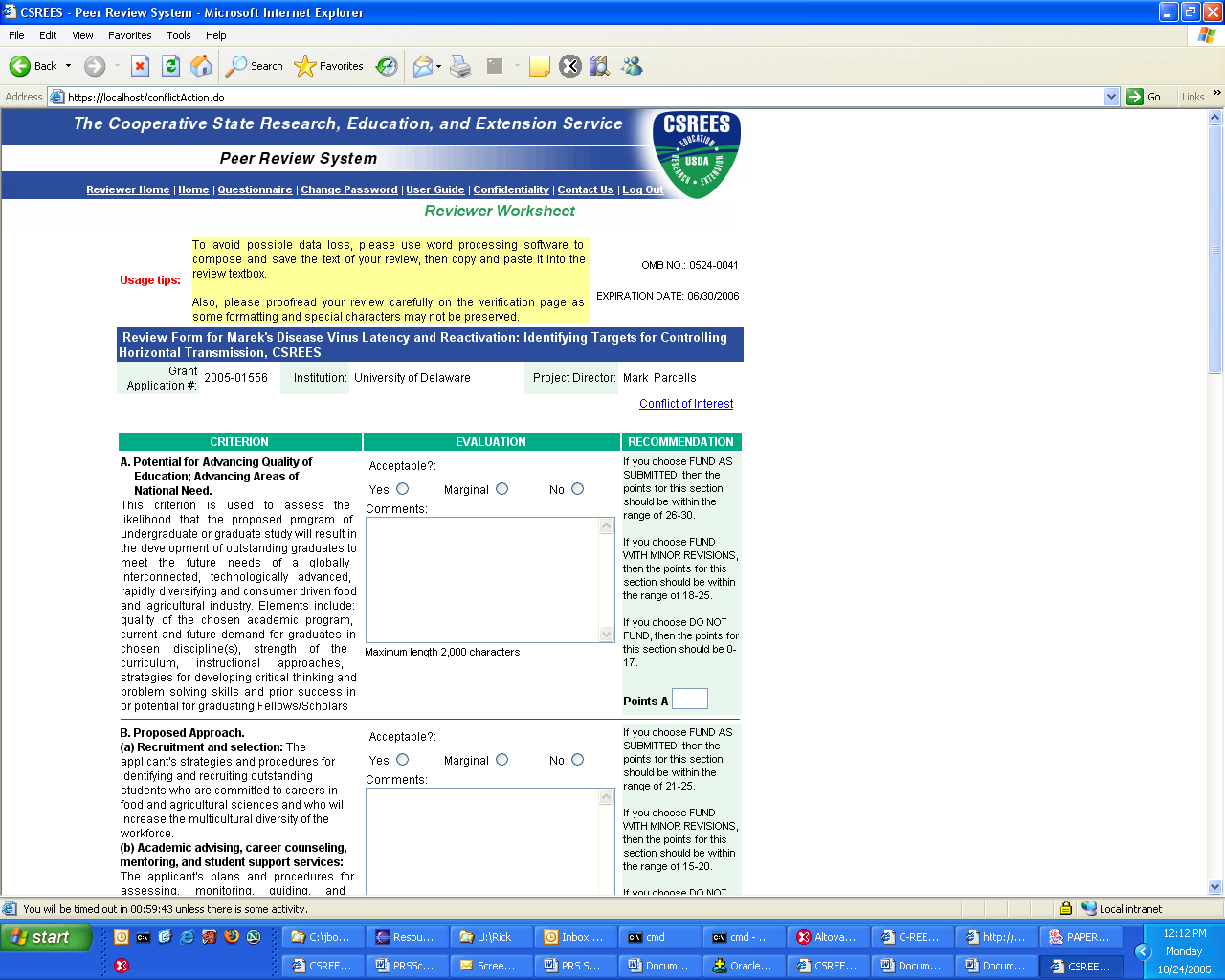 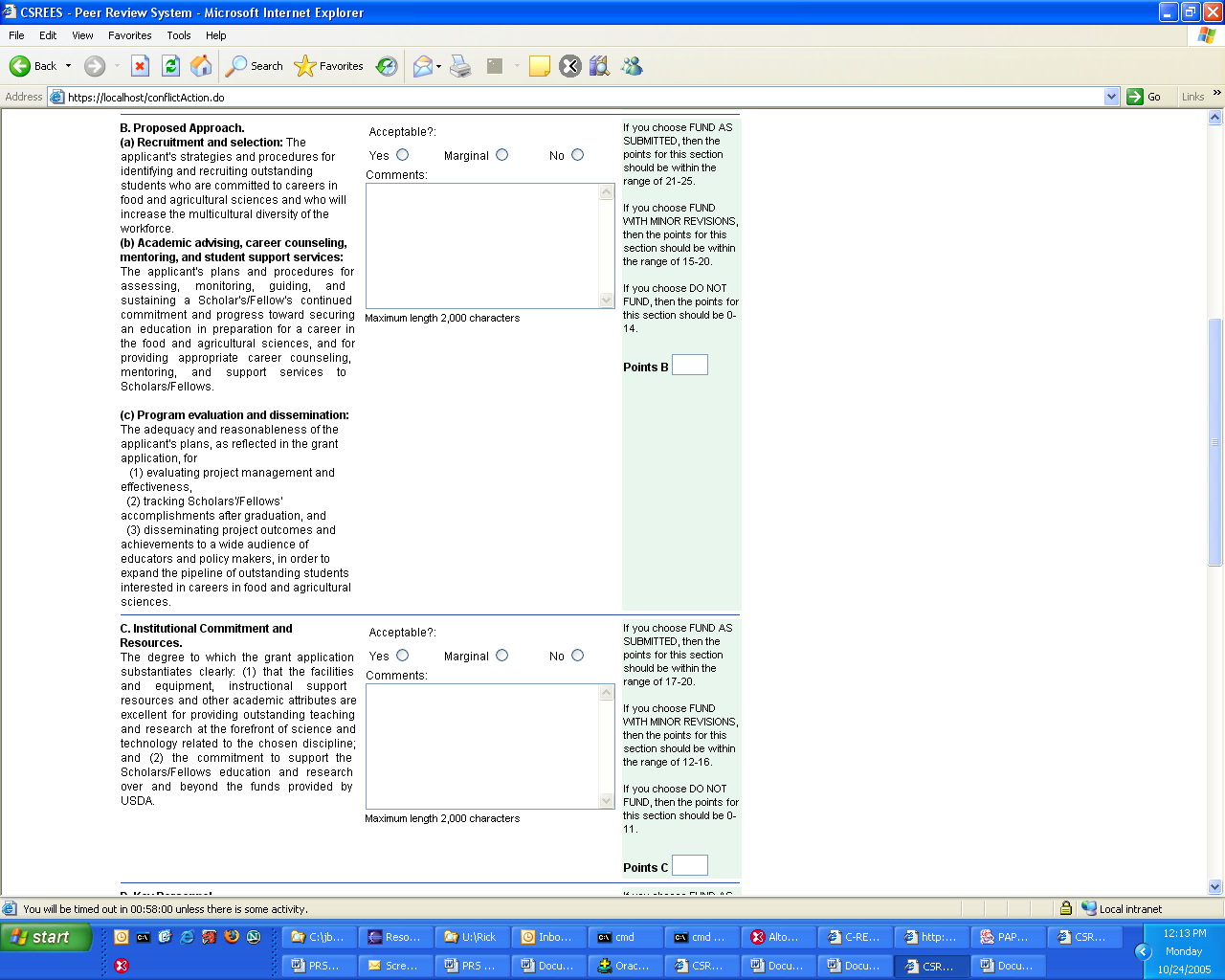 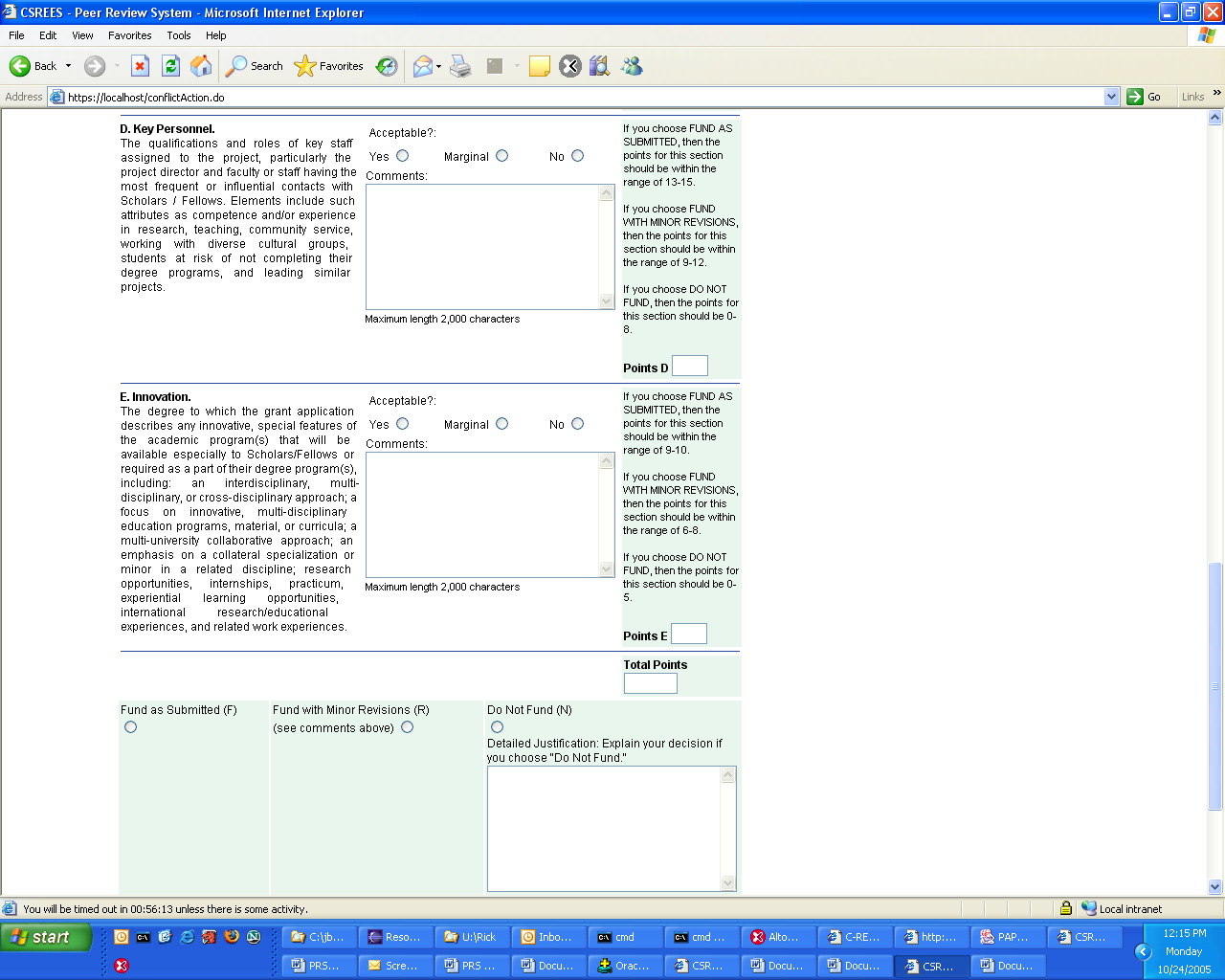 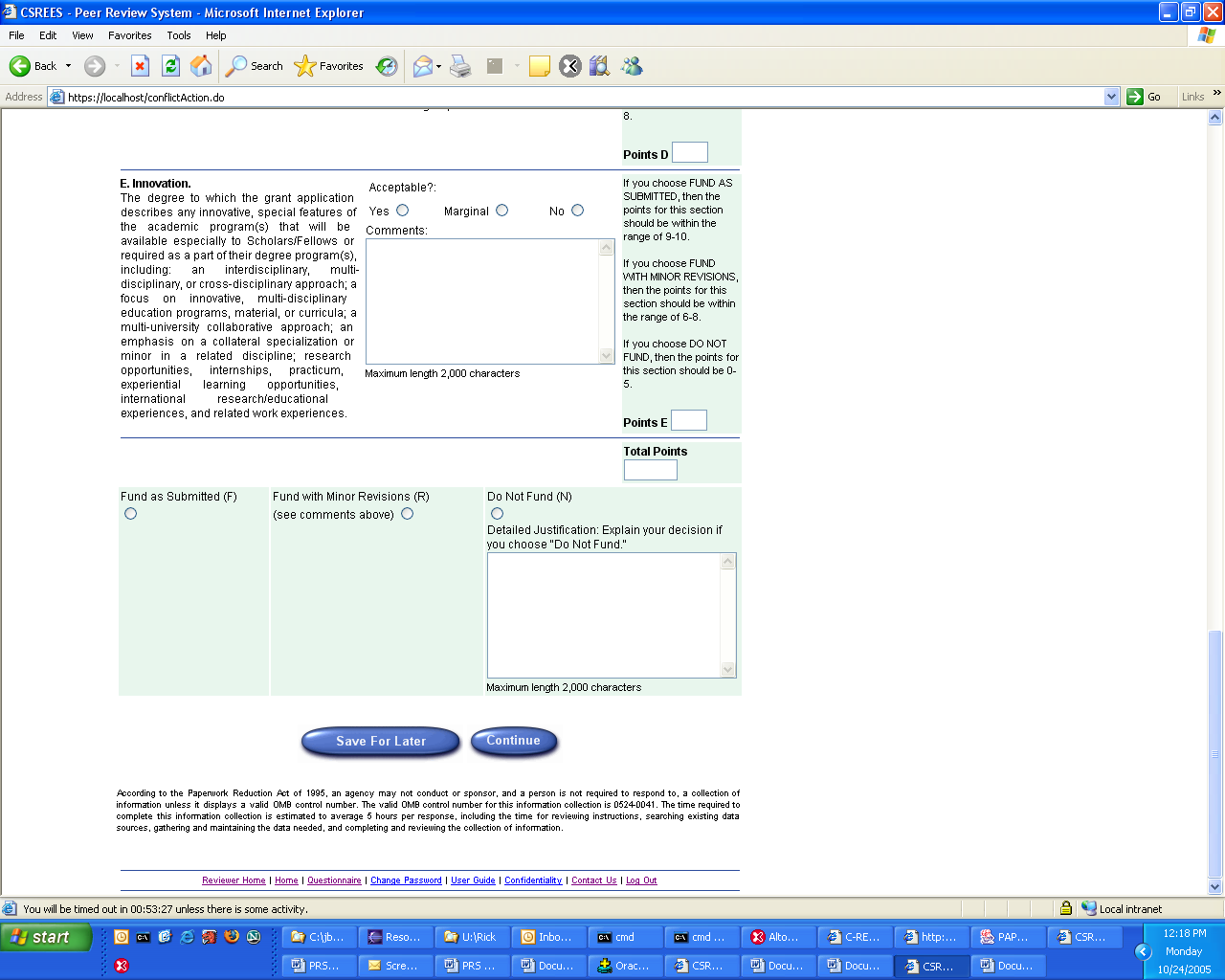 Institutional Worksheet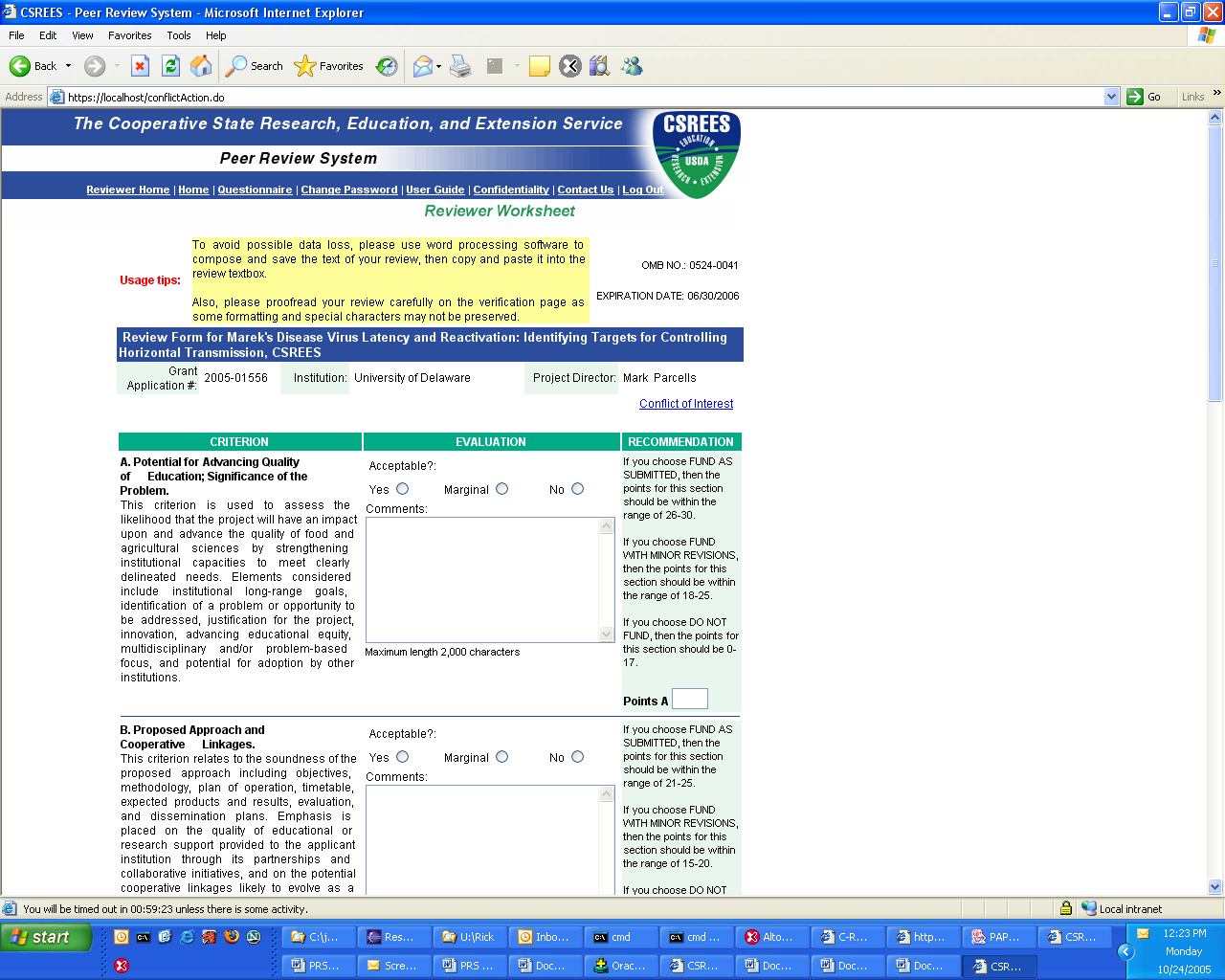 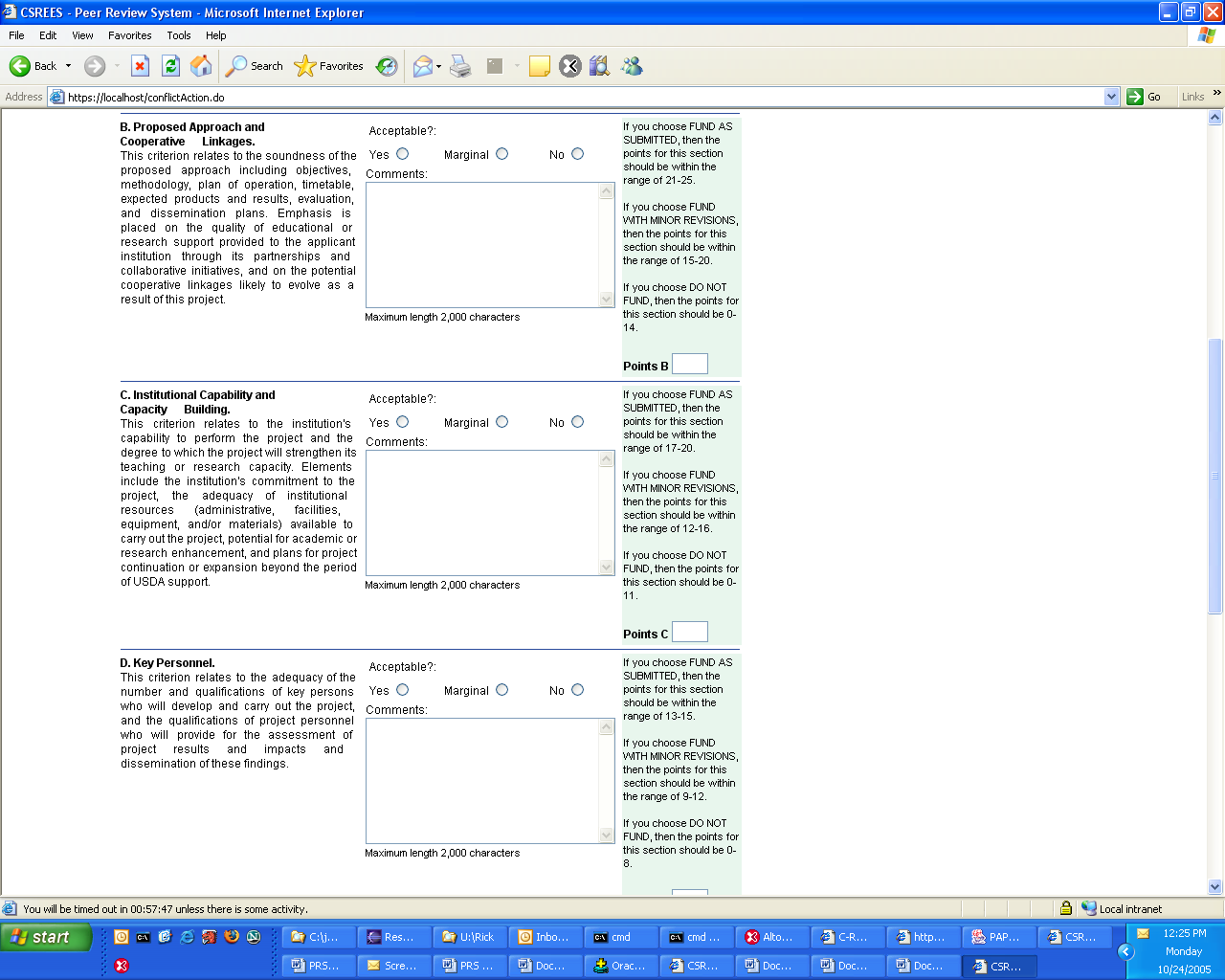 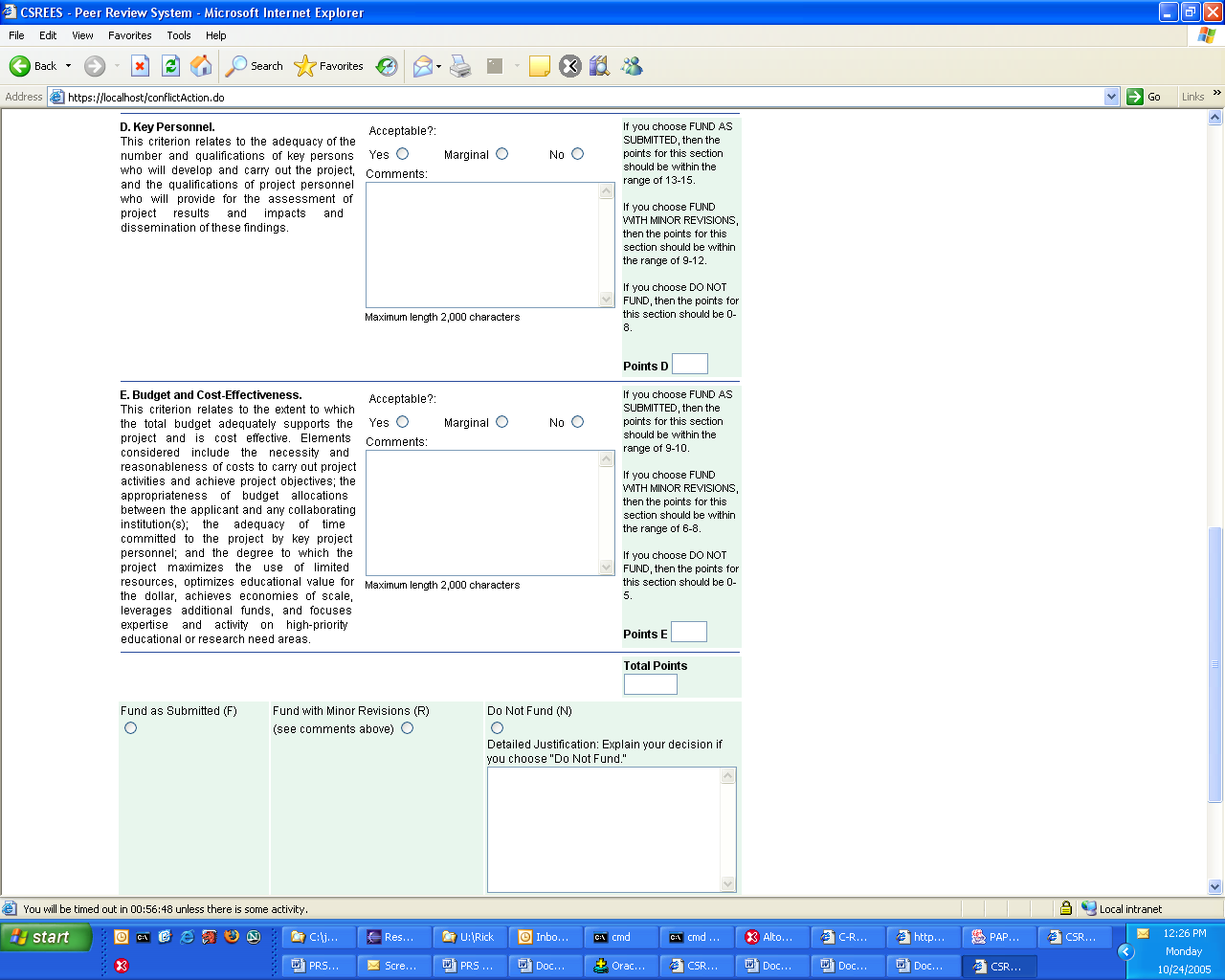 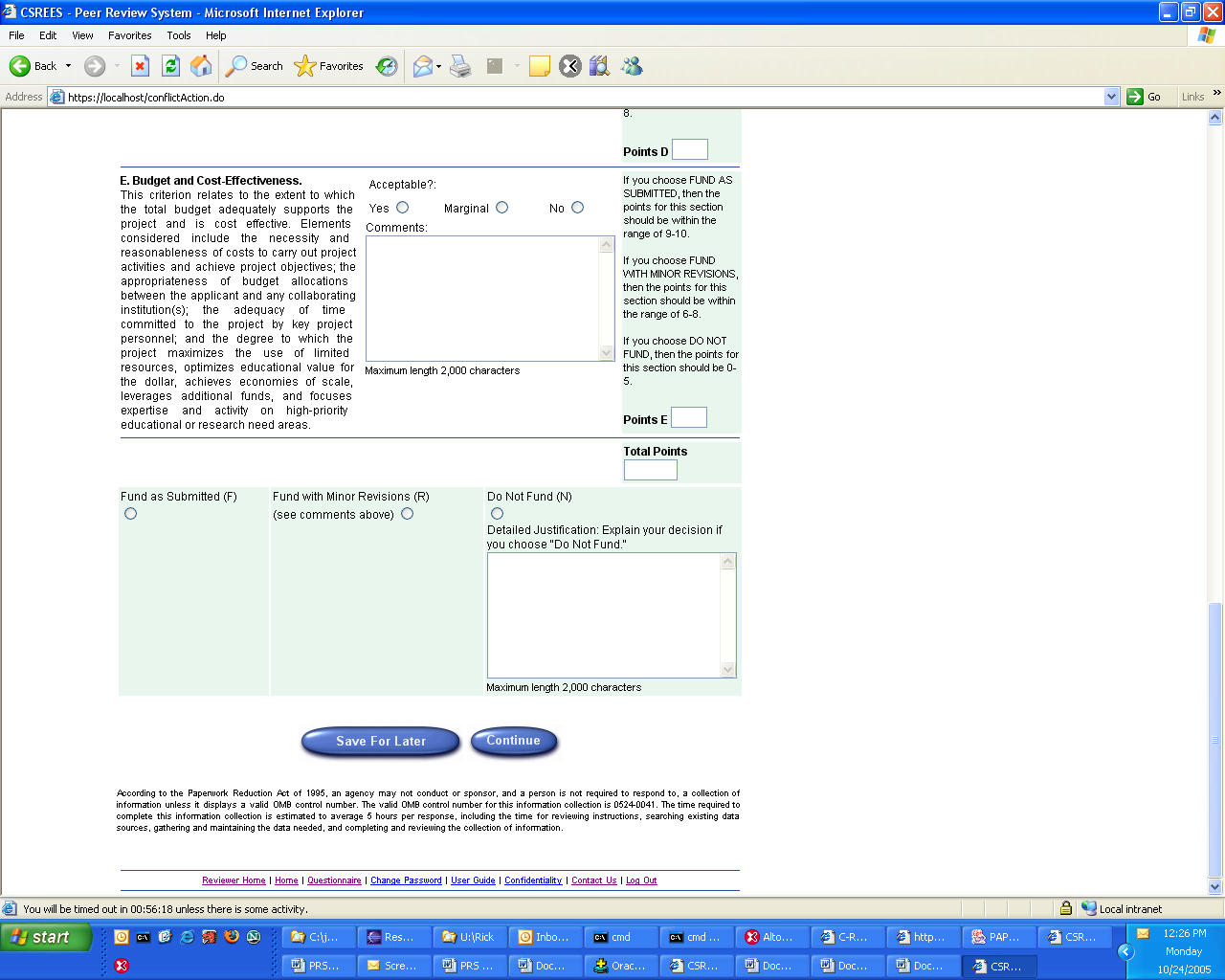 